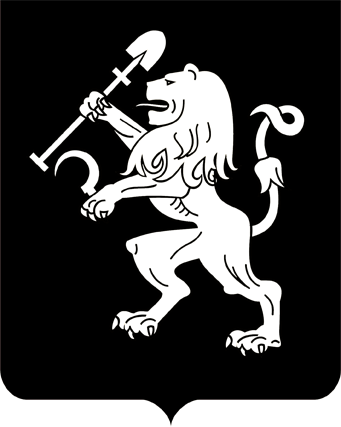 АДМИНИСТРАЦИЯ ГОРОДА КРАСНОЯРСКАПОСТАНОВЛЕНИЕО резервах материально-технических ресурсов для ликвидации чрезвычайных ситуаций муниципального характера на территории города КрасноярскаВ целях создания резервов материально-технических ресурсов               города Красноярска для ликвидации чрезвычайных ситуаций муниципального характера, в соответствии с Федеральным законом от 21.12.1994 № 68-ФЗ «О защите населения и территории от чрезвычайных ситуаций природного и техногенного характера», Законом Красноярского края от 02.11.2001 № 16-1558 «О резервах материально-технических ресурсов для ликвидации чрезвычайных ситуаций                 на территории Красноярского края», руководствуясь ст. 41, 58, 59 Устава города Красноярска, ПОСТАНОВЛЯЮ:1. Утвердить Порядок создания, использования и восполнения          резервов материально-технических ресурсов для ликвидации чрезвычайных ситуаций муниципального характера на территории города Красноярска согласно приложению 1.2. Утвердить номенклатуру и объемы резервов материально-технических ресурсов для ликвидации чрезвычайных ситуаций муниципального характера согласно приложению 2.3. Утвердить Перечень муниципальных организаций, ответственных за хранение, использование и восполнение резервов материально-технических ресурсов для ликвидации чрезвычайных ситуаций муниципального характера на территории города Красноярска согласно приложению 3.4. Контроль за созданием, использованием и восполнением резервов материально-технических ресурсов для ликвидации чрезвычайных ситуаций муниципального характера на территории города Красноярска, а также резервов материально-технических ресурсов муници-пальных предприятий, муниципальных учреждений осуществляет главное управление по гражданской обороне, чрезвычайным ситуациям               и пожарной безопасности администрации города.5. Признать утратившими силу:постановление администрации города от 08.04.2010 № 143                «О резервах материальных ресурсов города Красноярска»;постановление администрации города от 05.03.2011 № 65 «О внесении изменений в постановление администрации города от 08.04.2010 № 143»;постановление администрации города от 29.05.2012 № 208 «О внесении изменений в постановление администрации города от 08.04.2010 № 143»;постановление администрации города от 10.11.2014 № 714 «О внесении изменений в постановление администрации города от 08.04.2010 № 143»;постановление администрации города от 17.04.2015 № 232 «О внесении изменений в постановление администрации города от 08.04.2010 № 143»;пункт 2 постановления администрации города от 04.08.2015 № 513            «О внесении изменений в правовые акты города»;постановление администрации города от 23.11.2015 № 749 «О внесении изменений в постановление администрации города от 08.04.2010 № 143»;постановление администрации города от 19.03.2018 № 164 «О внесении изменения в постановление администрации города от 08.04.2010 № 143»;постановление администрации города от 28.04.2020 № 317 «О внесении изменения в постановление администрации города от 08.04.2010 № 143»;постановление администрации города от 01.06.2021 № 382 «О внесении изменений в постановление администрации города от 08.04.2010 № 143»;постановление администрации города от 03.03.2022 № 173 «О внесении изменений в постановление администрации города от 08.04.2010 № 143».6. Настоящее постановление опубликовать в газете «Городские новости» и разместить на официальном сайте администрации города.Глава города                                                                              В.А. ЛогиновПриложение 1к постановлениюадминистрации городаот ____________ № _________ПОРЯДОКсоздания, использования и восполнения резервов материально-технических ресурсов для ликвидации чрезвычайных ситуаций муниципального характера на территории города Красноярска I. Общие положения1. Настоящий Порядок определяет требования к созданию, использованию и восполнению резервов материально-технических ресурсов для ликвидации чрезвычайных ситуаций муниципального характера на территории города Красноярска.2. В настоящем Порядке используются понятия в том значении,           в котором они определены в Законе Красноярского края от 02.11.2001 № 16-1558 «О резервах материально-технических ресурсов для ликвидации чрезвычайных ситуаций на территории Красноярского края».II. Создание резервов материально-технических ресурсов3. Резервы материально-технических ресурсов города Красноярска создаются администрацией города для ликвидации чрезвычайных ситуаций (далее – ЧС) муниципального характера, в том числе для организации первоочередного жизнеобеспечения населения, пострадавшего при ЧС, включающего развертывание и содержание пунктов временного размещения населения, оснащения аварийно-спасательных формирований и аварийно-спасательных служб для проведения аварийно-спасательных и других неотложных работ (далее – АСДНР).4. Номенклатура и объемы резервов материально-технических ресурсов для ликвидации чрезвычайных ситуаций муниципального характера на территории города Красноярска, а также контроль за созданием, использованием и восполнением указанных резервов устанавливаются администрацией города.5. Номенклатура и объемы резервов материально-технических             ресурсов определяются с учетом прогнозируемых видов, масштабов и характера ЧС, предполагаемого объема работ по ликвидации ЧС, максимально возможного использования имеющихся сил и средств для ликвидации ЧС, продолжительности периода жизнеобеспечения, природных, экономических и иных особенностей города Красноярска или объекта. При этом учитывается принцип необходимой достаточности и величины ассигнований, выделяемых на формирование соответствующего вида резервов.6. Резервы материально-технических ресурсов города Красноярска в части, касающейся топлива и строительных материалов, создаются муниципальными организациями, входящими в Перечень  муниципальных организаций, ответственных за хранение, использование и восполнение резервов материально-технических ресурсов для ликвидации чрезвычайных ситуаций на территории города Красноярска, утвержденный правовым актом города, приказами руководителей организаций и определяются как неснижаемый запас материально-технических ресурсов в соответствии с номенклатурой и объемами резервов материально-технических ресурсов для ликвидации чрезвычайных ситуаций муниципального характера, утвержденными правовым актом города.7. Формирование резерва медицинского имущества для ликвидации медико-санитарных последствий чрезвычайных ситуаций муниципального характера на территории города обеспечивается медицинскими организациями, подведомственными министерству здравоохранения Красноярского края, исходя из задач на выделение коек для лечения пострадавших в чрезвычайных ситуациях и создания нештатных медицинских формирований службы медицины катастроф – медицинской спасательной службы гражданской обороны.8. Закупка резервов материально-технических ресурсов осуществляется в соответствии с Федеральным законом от 05.04.2013 № 44-ФЗ «О контрактной системе в сфере закупок товаров, работ, услуг для обеспечения государственных и муниципальных нужд».III. Размещение и хранение резервов материально-технических ресурсов9. Основной задачей хранения резервов материально-технических ресурсов является обеспечение их количественной и качественной сохранности в течение всего периода хранения, а также обеспечение постоянной готовности к быстрой выдаче по предназначению.10. Резервы материально-технических ресурсов размещаются на складах и базах, специально предназначенных или приспособленных для хранения резервов материально-технических ресурсов, откуда возможна их оперативная доставка в зоны чрезвычайных ситуаций. Часть этих резервов может храниться на промышленных, транспортных, сельскохозяйственных, снабженческо-сбытовых и иных предприятиях,                   в учреждениях и организациях независимо от их форм собственности и организационно-правовых форм при соблюдении условий хранения и оперативной доставки по назначению.11. Основные требования, предъявляемые к складам и базам, специально предназначенным или приспособленным для хранения резервов материально-технических ресурсов: соответствие емкости склада резерву хранимых материалов, обеспечение сохранности количества и качества материалов, рациональная организация складского оперативного процесса. Склады укомплектовываются противопожарным оборудованием, инвентарем.12. Руководители организаций, в которых размещаются резервы материально-технических ресурсов, несут ответственность за их сохранность.IV. Использование резервов материально-технических ресурсов13. Использование резервов материально-технических ресурсов города Красноярска осуществляется на основании решения Главы города (правового акта города), принимаемого по предложению комиссии по предупреждению и ликвидации чрезвычайных ситуаций и обеспечению пожарной безопасности города Красноярска, после принятия решения о введении режима повышенной готовности или режима чрезвычайной ситуации, а также соответствующего уровня реагирования в городском звене территориальной подсистемы единой государственной системы предупреждения и ликвидации чрезвычайных ситуаций Красноярского края.В правовом акте города об использовании резервов материально-технических ресурсов города Красноярска определяются:цель использования материальных ресурсов;получатель материальных ресурсов;номенклатура и объемы материально-технических ресурсов, выделяемых из резервов материально-технических ресурсов города Красноярска;орган администрации города и (или) муниципальное предприятие (муниципальное учреждение), ответственные за доставку материально-технических ресурсов города Красноярска;источники восполнения израсходованных материально-техничес-ких средств резерва.14. Резервы материально-технических ресурсов для ликвидации чрезвычайных ситуаций направляются на первоочередное жизнеобеспечение населения, пострадавшего при ЧС, оснащение аварийно-спасательных формирований и аварийно-спасательных служб для проведения АСДНР. При их недостаточности возможно привлечение             других средств для вышеперечисленных целей.V. Освежение и замена резервов материально-технических ресурсов15. Освежение резервов материально-технических ресурсов в части, касающейся материально-технических средств для проведения аварийно-спасательных и других неотложных работ, жизнеобеспечения пострадавшего населения, продовольствия, медицинских изделий и лекарственных препаратов, средств индивидуальной защиты, осуществляется в соответствии с ежегодно разрабатываемыми муниципальными организациями, ответственными за хранение, использование и восполнение резервов материально-технических ресурсов города Красноярска, согласованными с главным управлением по гражданской обороне, чрезвычайным ситуациям и пожарной безопасности администрации города и утверждаемыми первым заместителем Главы города, к компетенции которого отнесены вопросы организации и осуществления мероприятий по гражданской обороне, защите населения и территории города                   от чрезвычайных ситуаций природного и техногенного характера, планами.16. Освежение резервов материально-технических ресурсов в части, касающейся топлива и строительных материалов, осуществляется            в соответствии с ежегодно разрабатываемыми муниципальными организациями, ответственными за хранение, использование и восполнение резервов материально-технических ресурсов города Красноярска, согласованными с главным управлением по гражданской обороне, чрезвычайным ситуациям и пожарной безопасности администрации города и утверждаемыми руководителями организаций, планами.17. Основанием для определения очередности освежения резервов материально-технических ресурсов являются дата изготовления и срок хранения.18. Освежению в первую очередь подлежат материально-технические ресурсы, у которых при очередной проверке выявлено какое-либо отклонение от нормы (изменение основных технических показателей и т.д.), а также с продленными сроками годности.19. Контроль за состоянием резервов материально-технических ресурсов осуществляется комиссией, состав которой определяется правовым актом города. В состав комиссии включаются представители главного управления по гражданской обороне, чрезвычайным ситуациям и пожарной безопасности администрации города, муниципальных организаций, ответственных за хранение, использование и восполнение резервов материально-технических ресурсов для ликвидации чрезвычайных ситуаций муниципального характера на территории города Красноярска.VI. Восполнение резервов материально-технических ресурсов20. Восполнение резервов материально-технических ресурсов, израсходованных при ликвидации ЧС, осуществляется муниципальными организациями, входящими в Перечень муниципальных организаций, ответственных за хранение, использование и восполнение резервов материально-технических ресурсов для ликвидации чрезвычайных ситуаций на территории города Красноярска, утвержденный правовым актом города. При этом объемы и номенклатура восполняемых материально-технических ресурсов должны соответствовать объемам и номенклатуре израсходованных на первоочередное жизнеобеспечение населения, пострадавшего при ЧС, оснащение аварийно-спасательных формирований и аварийно-спасательных служб для проведения АСДНР, если нет иного решения в правовом акте администрации города о выпуске материально-технических ресурсов из резервов.21. Восполнение резервов материально-технических ресурсов, израсходованных для организации первоочередного жизнеобеспечения населения, пострадавшего при ЧС, включающего развертывание и содержание пунктов временного размещения населения, оснащения аварийно-спасательных формирований и аварийно-спасательных служб для проведения АСДНР, осуществляется в соответствии с правовым актом администрации города об использовании резервов материально-технических ресурсов города Красноярска и определившим источники их восполнения.22. Финансирование мероприятий по созданию, размещению, хранению, освежению, замене и восполнению резервов материально-технических ресурсов для ликвидации чрезвычайных ситуаций на территории города Красноярска осуществляется в соответствии с законодательством Российской Федерации.Приложение 2к постановлениюадминистрации городаот ____________ № _________Номенклатура и объемы резервов материально-технических ресурсов для ликвидации чрезвычайных ситуаций муниципального характераПриложение 3к постановлениюадминистрации городаот ____________ № _________ПЕРЕЧЕНЬ муниципальных организаций, ответственных за хранение, использование и восполнение резервов материально-технических ресурсов для ликвидации чрезвычайных ситуаций муниципального характера на территории города Красноярска № п/пНоменклатура и наименование материально-технических средствЕдиницы измеренияОбъемы материально-технических ресурсовНазначениеМатериально-технические средства для проведения аварийно-спасательных и других неотложных работМатериально-технические средства для проведения аварийно-спасательных и других неотложных работМатериально-технические средства для проведения аварийно-спасательных и других неотложных работМатериально-технические средства для проведения аварийно-спасательных и других неотложных работМатериально-технические средства для проведения аварийно-спасательных и других неотложных работКостюм «Зимник» утепленныйшт.6для проведения аварийно-спасательных и других неотложных работКуртка «Эксперт»шт.4для проведения аварийно-спасательных и других неотложных работВаленкишт.4для проведения аварийно-спасательных и других неотложных работСапоги резиновыешт.4для проведения аварийно-спасательных и других неотложных работСапоги рыбацкиешт.2для проведения аварийно-спасательных и других неотложных работЭлектромегафон шт.3для проведения аварийно-спасательных и других неотложных работБензогенератор TSS SGG 5000EHNAшт.2для проведения аварийно-спасательных и других неотложных работОбогревательшт.1для проведения аварийно-спасательных и других неотложных работМатериально-технические средства для жизнеобеспечения пострадавшего населенияМатериально-технические средства для жизнеобеспечения пострадавшего населенияМатериально-технические средства для жизнеобеспечения пострадавшего населенияМатериально-технические средства для жизнеобеспечения пострадавшего населенияМатериально-технические средства для жизнеобеспечения пострадавшего населенияМатрац надувнойшт.150для развертывания и содержания пунктов временного размещения пострадавшего населения, пунктов питания и организации первоочередного жизнеобеспечения населения не менее 50 человек в условиях ЧСРаскладушка шт.50для развертывания и содержания пунктов временного размещения пострадавшего населения, пунктов питания и организации первоочередного жизнеобеспечения населения не менее 50 человек в условиях ЧСМешок спальныйшт.200для развертывания и содержания пунктов временного размещения пострадавшего населения, пунктов питания и организации первоочередного жизнеобеспечения населения не менее 50 человек в условиях ЧСПодушка 50*70 шт.50для развертывания и содержания пунктов временного размещения пострадавшего населения, пунктов питания и организации первоочередного жизнеобеспечения населения не менее 50 человек в условиях ЧСОдеяло 1,5-сп. шт.50для развертывания и содержания пунктов временного размещения пострадавшего населения, пунктов питания и организации первоочередного жизнеобеспечения населения не менее 50 человек в условиях ЧСБелье постельноешт.200для развертывания и содержания пунктов временного размещения пострадавшего населения, пунктов питания и организации первоочередного жизнеобеспечения населения не менее 50 человек в условиях ЧСПосуда одноразовая (чашка для кофе, ложка столовая, вилка, тарелка глубокая)комплект5000для развертывания и содержания пунктов временного размещения пострадавшего населения, пунктов питания и организации первоочередного жизнеобеспечения населения не менее 50 человек в условиях ЧСЛанчбокс шт.500для развертывания и содержания пунктов временного размещения пострадавшего населения, пунктов питания и организации первоочередного жизнеобеспечения населения не менее 50 человек в условиях ЧСТермос армейский металлический 24 лшт.3для развертывания и содержания пунктов временного размещения пострадавшего населения, пунктов питания и организации первоочередного жизнеобеспечения населения не менее 50 человек в условиях ЧСДезинфицирующее средство 5 кгшт.10для развертывания и содержания пунктов временного размещения пострадавшего населения, пунктов питания и организации первоочередного жизнеобеспечения населения не менее 50 человек в условиях ЧСМыло жидкое 5 лшт.10для развертывания и содержания пунктов временного размещения пострадавшего населения, пунктов питания и организации первоочередного жизнеобеспечения населения не менее 50 человек в условиях ЧСТуалетная бумагашт.50для развертывания и содержания пунктов временного размещения пострадавшего населения, пунктов питания и организации первоочередного жизнеобеспечения населения не менее 50 человек в условиях ЧСОпрыскиватель шт.5для развертывания и содержания пунктов временного размещения пострадавшего населения, пунктов питания и организации первоочередного жизнеобеспечения населения не менее 50 человек в условиях ЧСТепловентилятор шт.5для развертывания и содержания пунктов временного размещения пострадавшего населения, пунктов питания и организации первоочередного жизнеобеспечения населения не менее 50 человек в условиях ЧСТермосумкашт.1для развертывания и содержания пунктов временного размещения пострадавшего населения, пунктов питания и организации первоочередного жизнеобеспечения населения не менее 50 человек в условиях ЧСПродовольствиеПродовольствиеПродовольствиеПродовольствиеПродовольствиеИндивидуальный рацион питания (ИРП) шт.100для обеспечения питанием населения и членов АСФ до организации горячего питанияМедицинские изделия, лекарственные препаратыМедицинские изделия, лекарственные препаратыМедицинские изделия, лекарственные препаратыМедицинские изделия, лекарственные препаратыМедицинские изделия, лекарственные препаратыСветильник-облу-чатель ультрафиолетовый бактерицидныйшт.5для оказания первой медицинской помощи и проведения профилактических мероприятийФельдшерский на- бор скорой помощишт.2для оказания первой медицинской помощи и проведения профилактических мероприятийМаска медицинская шт.150для оказания первой медицинской помощи и проведения профилактических мероприятийПерчатки нитрило- вые 50 шт./уп.уп.10для оказания первой медицинской помощи и проведения профилактических мероприятийСредства индивидуальной защитыСредства индивидуальной защитыСредства индивидуальной защитыСредства индивидуальной защитыСредства индивидуальной защитыПротивогазшт.12для защиты органов дыхания и кожиКоробка к противогазушт.12для защиты органов дыхания и кожиКостюм Л-1шт.6ТопливоТопливоТопливоТопливоТопливоДизельное топливот5для перевозки эвакуируемого населения в пункты временного размещенияБензин АИ-92т0,2для перевозки эвакуируемого населения в пункты временного размещенияСтроительные материалыСтроительные материалыСтроительные материалыСтроительные материалыСтроительные материалыПЩС-С5куб. м30для срочного восстановления покрытия дорог на маршрутах эвакуации, проваловЩебень 40–70 ммкуб. м30для срочного восстановления покрытия дорог на маршрутах эвакуации, проваловЩебень 20–40 ммкуб. м30для срочного восстановления покрытия дорог на маршрутах эвакуации, проваловПГСкуб. м30для срочного восстановления покрытия дорог на маршрутах эвакуации, провалов№ п/пНаименование организацииВид материальных ресурсов1Муниципальное казенное учреждение «Центр обеспечения мероприя- тий гражданской оборо- ны, чрезвычайных ситуа- ций и пожарной безопасности города Красноярска»материально-технические средства для проведения аварийно- спасательных и других неотложных работ;материально-технические средства для жизнеобеспечения пострадавшего населения;медицинские изделия, лекарственные препараты;продовольствие;средства индивидуальной защиты2Муниципальное пред- приятие «Красноярское пассажирское автотранс- портное предприя-тие № 5»топливо (дизельное топливо)3Муниципальное казенное учреждение «Административно-хозяйственная служба»топливо (бензин АИ-92)4Муниципальное пред- приятие «Специализированное автотранспортное предприятие»строительные материалы